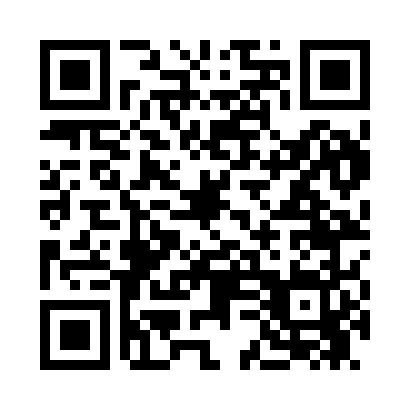 Prayer times for Cloudcroft, New Mexico, USAMon 1 Jul 2024 - Wed 31 Jul 2024High Latitude Method: Angle Based RulePrayer Calculation Method: Islamic Society of North AmericaAsar Calculation Method: ShafiPrayer times provided by https://www.salahtimes.comDateDayFajrSunriseDhuhrAsrMaghribIsha1Mon4:365:581:074:508:159:382Tue4:375:591:074:508:159:373Wed4:375:591:074:508:159:374Thu4:386:001:084:508:159:375Fri4:396:001:084:518:159:376Sat4:396:011:084:518:159:367Sun4:406:011:084:518:159:368Mon4:416:021:084:518:149:369Tue4:416:021:084:518:149:3510Wed4:426:031:084:518:149:3511Thu4:436:031:094:518:149:3412Fri4:436:041:094:528:139:3413Sat4:446:051:094:528:139:3314Sun4:456:051:094:528:129:3315Mon4:466:061:094:528:129:3216Tue4:476:061:094:528:129:3117Wed4:476:071:094:528:119:3118Thu4:486:081:094:528:119:3019Fri4:496:081:094:528:109:2920Sat4:506:091:094:528:109:2821Sun4:516:101:094:528:099:2822Mon4:526:101:094:528:089:2723Tue4:536:111:104:528:089:2624Wed4:536:121:104:528:079:2525Thu4:546:121:104:528:079:2426Fri4:556:131:104:528:069:2327Sat4:566:141:104:528:059:2228Sun4:576:141:094:528:049:2129Mon4:586:151:094:528:049:2030Tue4:596:161:094:528:039:1931Wed5:006:161:094:528:029:18